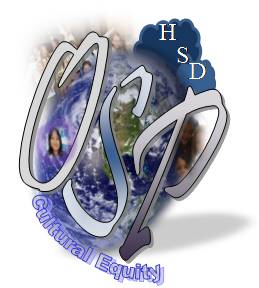 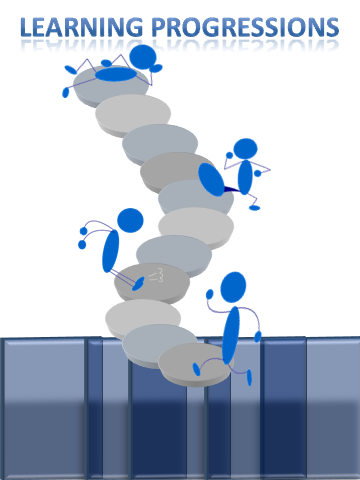 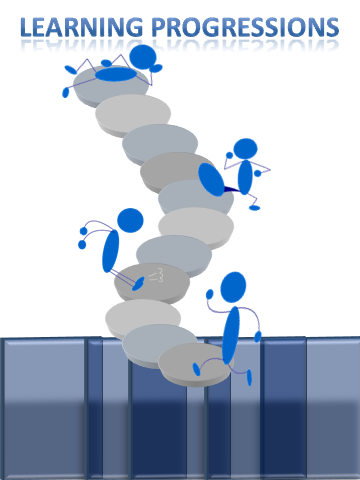 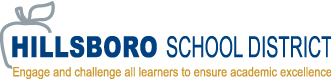 .Quarter 2The development of the Hillsboro School District K – 6 CCSS Learning Progressions was facilitated by Susan Richmond literacy TOSA at HSD’s Office of School Performance guided by Karin Hess’ Depth of Knowledge Reading Matrix (National Center for Assessment).  http://www.nciea.org/The DOK matrix draws from two widely accepted measures to describe cognitive rigor: Bloom's (revised) Taxonomy of Educational Objectives and Webb’s Depth-of-Knowledge Levels. The Cognitive Rigor Matrix has been developed to integrate these two models as a strategy for analyzing instruction, for influencing teacher lesson planning, and for designing assessment items and tasks. Content and assessment experts who offered advice, counsel, and feedback include:Steve Larson Assistant Superintendent

Dayle Spitzer Executive Director of Elementary Schools

Travis Reiman Executive Director of English Learner Programs & Professional DevelopmentHolly Peterson Literacy Specialist TOSA, Office of School Performance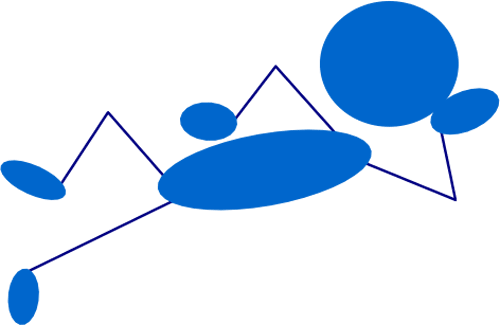 Candace Strohm Administrative AssistantKathy Wilson Administrative AssistantNancy Grundy Administrative AssistantThe actual Learning Progressions writers were K – 6 teachers and coaches within the Hillsboro School District.  Their expertise, time and commitment made this work possible:Contributors to the Development of this DocumentAliceson BrandtHolly HaskellMandy WedelDebbie AlvaradoDeanna CrackelCheryl GaryDeb WardAlicia GlasscockHolly PetersonMary HallErin LowtherJulie JefferyJo StrawnBrianne DuttonAllison ReidJamie GoldsteinMike StrandeErin ShepherdKristin VolkTrina SchoebelJenn JohnsonAllyson BiceJanet StinsonNikki ThoenHeather McCullumHeather HafnerLinda BensonSheri FisherAnnie MillerJean SummersPenny JahrausKandi HessChristie WaltersCarrie EllisGina McLainArcema TovarJeanin GarrettSarah RetzlaffKaren DialsJudy RamerJill RussoLois RichterBerta LuleJenice HerzogShannon O’NealKrista GeffreMelissa HancockStephanie GerigLiana DuranCommon Core State Standards Reading Literature Learning ProgressionsIf we know the DOK level of each standard, we can work backwards and create the small sequential steps called learning progressions, the predicted set of skills needed to be able to complete the required task demand of each standard. Understanding the reading literature DOK pattern allows us to align the Learning Progressions of each standard for developmentally cognitive instruction.The Cognitive Rigor DOK Matrix (Hess, Jones, Carlock, Walkup 2009) has been decoded into a learning progressions chart (Richmond 2013).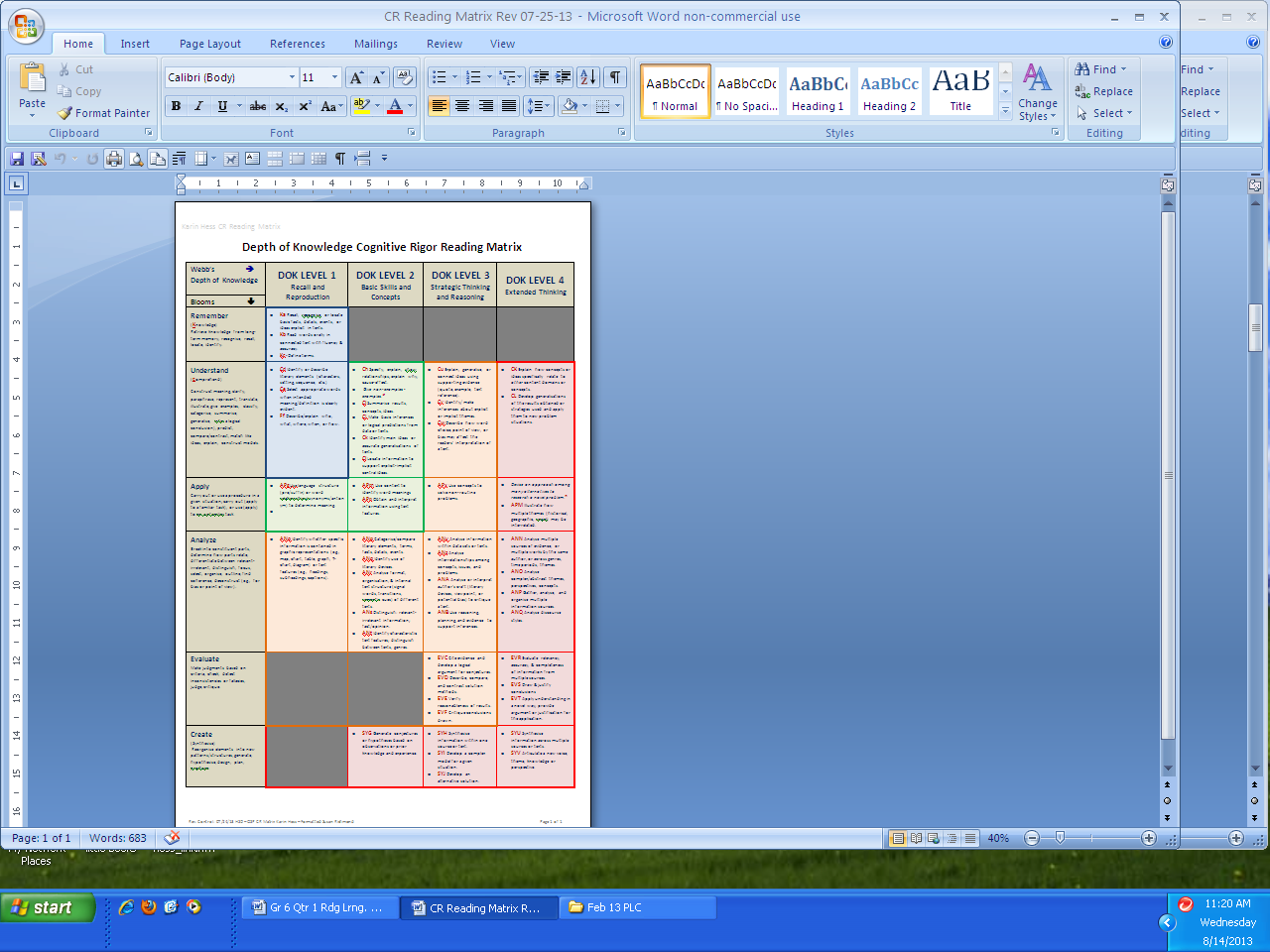 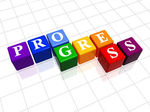 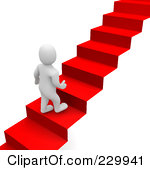 RL.1.1 Ask and answer questions about key details in a text.RL.1.1 Ask and answer questions about key details in a text.Questions for RL.1.1:• Who ____ first (next, last, etc...) ? • What is so special _____? • Where does the story take place? • When did ____, ______? • Why did _____, ____? • How is ____ different from ____? • What did ____ say when _____?• What details tell most about _____?Questions for RL.1.1:• Who ____ first (next, last, etc...) ? • What is so special _____? • Where does the story take place? • When did ____, ______? • Why did _____, ____? • How is ____ different from ____? • What did ____ say when _____?• What details tell most about _____?Questions for RL.1.1:• Who ____ first (next, last, etc...) ? • What is so special _____? • Where does the story take place? • When did ____, ______? • Why did _____, ____? • How is ____ different from ____? • What did ____ say when _____?• What details tell most about _____?Hints:  Very similar to kindergarten but without prompting or support. Students begin to understand information that is relevant or not relevant to specific questions.Goals:  1.  Ask questions about a text.2.  Answer questions about a text.Hints:  Very similar to kindergarten but without prompting or support. Students begin to understand information that is relevant or not relevant to specific questions.Goals:  1.  Ask questions about a text.2.  Answer questions about a text.Hints:  Very similar to kindergarten but without prompting or support. Students begin to understand information that is relevant or not relevant to specific questions.Goals:  1.  Ask questions about a text.2.  Answer questions about a text.Links:Ask and Answer ActivityStory ElementsFocus Unit on Questioning Grade 1Questioning Strategies with Henry and MudgeQAR Article in the Primary GradesBeginning-Middle-End Story map for RetellStory Sequence ChartThe 5 W's ChartLinks:Ask and Answer ActivityStory ElementsFocus Unit on Questioning Grade 1Questioning Strategies with Henry and MudgeQAR Article in the Primary GradesBeginning-Middle-End Story map for RetellStory Sequence ChartThe 5 W's ChartLinks:Ask and Answer ActivityStory ElementsFocus Unit on Questioning Grade 1Questioning Strategies with Henry and MudgeQAR Article in the Primary GradesBeginning-Middle-End Story map for RetellStory Sequence ChartThe 5 W's ChartGrade 1Grade 1  Path to DOK - 1                                         Path to DOK - 1                                         Path to DOK - 1                                         Path to DOK - 1                                         Path to DOK - 1                                       Path to DOK - 2Path to DOK - 2Path to DOK - 2Path to DOK - 2Grade 1Grade 1End GoalDOK Guide  DOK Guide  DOK 1 - KaDOK 1 - KcDOK 1 - CdDOK 1 - CdDOK 1 – CfDOK 2 - ChDOK 2 - ChDOK 2 - ClStandardPath to DOK 1,2Reading Literature CCSSLearning ProgressionsPath to DOK 1,2Reading Literature CCSSLearning ProgressionsRecall details from a literary text read and discussed in class (rote memory).Define -  understand the Standard Academic Language:Key details, ask, answer, questions, text and tell.Identifies statements that ask questions and those that do not.  Identifies an answer or response statement.Identifies statements that ask questions and those that do not.  Identifies an answer or response statement.Ask and answer who, what, when and where questions about specific key details in a text read in class (questions should not be previously discussed).Concept DevelopmentUnderstands that key details are most relevant to specific questions. Concept DevelopmentUnderstands that key details are most relevant to specific questions. Locates key details in a text in order to ask and answer why and how questions about a text (read but not previously discussed).RL.1.1 Ask and answer questions about key details in a text.Student NAMEStudent NAMERecall details from a literary text read and discussed in class (rote memory).Define -  understand the Standard Academic Language:Key details, ask, answer, questions, text and tell.Identifies statements that ask questions and those that do not.  Identifies an answer or response statement.Identifies statements that ask questions and those that do not.  Identifies an answer or response statement.Ask and answer who, what, when and where questions about specific key details in a text read in class (questions should not be previously discussed).Concept DevelopmentUnderstands that key details are most relevant to specific questions. Concept DevelopmentUnderstands that key details are most relevant to specific questions. Locates key details in a text in order to ask and answer why and how questions about a text (read but not previously discussed).RL.1.1 Ask and answer questions about key details in a text.1234567891011121314151617181920212223RL1.2 Retell stories, including key details, and demonstrate understanding of their central message or lesson.RL1.2 Retell stories, including key details, and demonstrate understanding of their central message or lesson. Questions for RL.1.2:• What happens first in this story? • What happens when ______? • What happens last in this story? • Retell the parts of the story that show _____. • What is the central message of this story? Questions for RL.1.2:• What happens first in this story? • What happens when ______? • What happens last in this story? • Retell the parts of the story that show _____. • What is the central message of this story? Questions for RL.1.2:• What happens first in this story? • What happens when ______? • What happens last in this story? • Retell the parts of the story that show _____. • What is the central message of this story?Hints:  Central message or lesson is called “Theme” beginning in grade 4.Students must know how to sequence events and retell before they can identify a central message or lesson. Asking and answering questions helps students to determine between relevant (key) and non-relevant details.Goals:1.  Retell stories.2.  Identify the central message.Hints:  Central message or lesson is called “Theme” beginning in grade 4.Students must know how to sequence events and retell before they can identify a central message or lesson. Asking and answering questions helps students to determine between relevant (key) and non-relevant details.Goals:1.  Retell stories.2.  Identify the central message.Hints:  Central message or lesson is called “Theme” beginning in grade 4.Students must know how to sequence events and retell before they can identify a central message or lesson. Asking and answering questions helps students to determine between relevant (key) and non-relevant details.Goals:1.  Retell stories.2.  Identify the central message.Links:Retell Ring ActivityRetell Story Question CubeSequence Key EventsThe 5 W's ChartMain Idea and Details GraphicBeginning-Middle-End Story StructureLinks:Retell Ring ActivityRetell Story Question CubeSequence Key EventsThe 5 W's ChartMain Idea and Details GraphicBeginning-Middle-End Story StructureLinks:Retell Ring ActivityRetell Story Question CubeSequence Key EventsThe 5 W's ChartMain Idea and Details GraphicBeginning-Middle-End Story StructureLinks:Retell Ring ActivityRetell Story Question CubeSequence Key EventsThe 5 W's ChartMain Idea and Details GraphicBeginning-Middle-End Story StructureLinks:Retell Ring ActivityRetell Story Question CubeSequence Key EventsThe 5 W's ChartMain Idea and Details GraphicBeginning-Middle-End Story StructureGrade 1Grade 1Path to DOK - 1Path to DOK - 1Path to DOK - 1Path to DOK - 1Path to DOK - 1Path to DOK - 2Path to DOK - 2Path to DOK - 2Path to DOK - 2Path to DOK - 2Path to DOK - 2Grade 1Grade 1                                       End Goal                                       End Goal                                       End Goal                                       End Goal                                       End Goal                                       End Goal                                       End Goal                                       End Goal                                       End Goal                                       End Goal                                       End GoalDOK Guide  DOK Guide  DOK 1 - KaDOK 1 - KcDOK 1 - CdDOK 1 - CdDOK 1 - CfDOK 2 - ChDOK 2 - ChDOK 2 - CiDOK 2 - CkDOK – 2 ClStandardPath to DOK 2Reading Literature CCSSLearning ProgressionsPath to DOK 2Reading Literature CCSSLearning ProgressionsRetells key details discussed and read in class about the central message or lesson (rote memory) of a literary text.Define -  understands the Standard Academic Language: retell, key details, demonstrate, understand, central message, and lesson.Identifies first, middle and ending of a literary story using the sequence terms correctly.Identifies first, middle and ending of a literary story using the sequence terms correctly.Uses key details from a literary text to answer questions about a central message or lesson.Concept DevelopmentUnderstands that key details support (tell about) the central message or lesson.Concept DevelopmentUnderstands that key details support (tell about) the central message or lesson.Summarizes a literary text using key details (a text read in class but not summarized in class).  Identify the central message or lesson of a text using key details as support or evidence (read but not discussed).RL1.2 Retell stories, including key details, and demonstrate understanding of their central message or lesson.RL1.2 Retell stories, including key details, and demonstrate understanding of their central message or lesson.Student NAMEStudent NAMERetells key details discussed and read in class about the central message or lesson (rote memory) of a literary text.Define -  understands the Standard Academic Language: retell, key details, demonstrate, understand, central message, and lesson.Identifies first, middle and ending of a literary story using the sequence terms correctly.Identifies first, middle and ending of a literary story using the sequence terms correctly.Uses key details from a literary text to answer questions about a central message or lesson.Concept DevelopmentUnderstands that key details support (tell about) the central message or lesson.Concept DevelopmentUnderstands that key details support (tell about) the central message or lesson.Summarizes a literary text using key details (a text read in class but not summarized in class).  Identify the central message or lesson of a text using key details as support or evidence (read but not discussed).RL1.2 Retell stories, including key details, and demonstrate understanding of their central message or lesson.RL1.2 Retell stories, including key details, and demonstrate understanding of their central message or lesson.1234567891011121314151617181920212223RL.1.3 Describe characters, settings, and major events in a story, using key details.RL.1.3 Describe characters, settings, and major events in a story, using key details. Questions for RL.1.3:• What does ____ look like? • How does ___ feel when ____?  How do you know? • What happened when ___, _____? • What does ___ say /do when ____?• Does ___ change how he/she thinks when ____?  Why?• What words describe how ____, ____?• Describe the action that happens when _____.• What does ___ say /do when ____?• Where is the setting?  Describe the setting.  Does the setting change? Questions for RL.1.3:• What does ____ look like? • How does ___ feel when ____?  How do you know? • What happened when ___, _____? • What does ___ say /do when ____?• Does ___ change how he/she thinks when ____?  Why?• What words describe how ____, ____?• Describe the action that happens when _____.• What does ___ say /do when ____?• Where is the setting?  Describe the setting.  Does the setting change? Questions for RL.1.3:• What does ____ look like? • How does ___ feel when ____?  How do you know? • What happened when ___, _____? • What does ___ say /do when ____?• Does ___ change how he/she thinks when ____?  Why?• What words describe how ____, ____?• Describe the action that happens when _____.• What does ___ say /do when ____?• Where is the setting?  Describe the setting.  Does the setting change?Hints: In kinder students identify, but now they describe.Describing characters involves understanding how they think, act and feel as well as change over time because of events.  Begin connecting characters to motives. Goals:1.  Describe characters in a story.2.  Describe settings in a story.3.  Describe major events in a story.Hints: In kinder students identify, but now they describe.Describing characters involves understanding how they think, act and feel as well as change over time because of events.  Begin connecting characters to motives. Goals:1.  Describe characters in a story.2.  Describe settings in a story.3.  Describe major events in a story.Hints: In kinder students identify, but now they describe.Describing characters involves understanding how they think, act and feel as well as change over time because of events.  Begin connecting characters to motives. Goals:1.  Describe characters in a story.2.  Describe settings in a story.3.  Describe major events in a story.Links:Identify Story Elements ActivityStory Elements Graphic OrganizerFlorida Center for Research AMAZING Character Graphic OrganizersIllustrate the Major Events in a Text Graphic OrganizerStory Elements Graphic OrganizerDescribing Characters Graphic OrganizerLinks:Identify Story Elements ActivityStory Elements Graphic OrganizerFlorida Center for Research AMAZING Character Graphic OrganizersIllustrate the Major Events in a Text Graphic OrganizerStory Elements Graphic OrganizerDescribing Characters Graphic OrganizerLinks:Identify Story Elements ActivityStory Elements Graphic OrganizerFlorida Center for Research AMAZING Character Graphic OrganizersIllustrate the Major Events in a Text Graphic OrganizerStory Elements Graphic OrganizerDescribing Characters Graphic OrganizerLinks:Identify Story Elements ActivityStory Elements Graphic OrganizerFlorida Center for Research AMAZING Character Graphic OrganizersIllustrate the Major Events in a Text Graphic OrganizerStory Elements Graphic OrganizerDescribing Characters Graphic OrganizerLinks:Identify Story Elements ActivityStory Elements Graphic OrganizerFlorida Center for Research AMAZING Character Graphic OrganizersIllustrate the Major Events in a Text Graphic OrganizerStory Elements Graphic OrganizerDescribing Characters Graphic OrganizerGrade 1Grade 1Path to DOK - 1Path to DOK - 1Path to DOK - 1Path to DOK - 1Path to DOK - 1Path to DOK - 2Path to DOK - 2Path to DOK - 2Path to DOK - 2Path to DOK - 2Path to DOK - 2Grade 1Grade 1End GoalEnd GoalEnd GoalDOK Guide  DOK Guide  DOK 1 - KaDOK 1 - KcDOK 1 - CdDOK 1 - CdDOK 1 - CfDOK 2 - ChDOK 2 - ChDOK 2 - CkDOK 2 - CkDOK – 2 ClStandardPath to DOK 2Reading Literature CCSSLearning ProgressionsPath to DOK 2Reading Literature CCSSLearning ProgressionsRecall the characters, setting, and major events in a story (read and discussed in class).Define - understand the Standard Academic Language: characters, setting, major (key), events, (key) details, describe.Identifies characters, setting or events in a text to demonstrate an understanding of the accurate use of academic language.Identifies characters, setting or events in a text to demonstrate an understanding of the accurate use of academic language.Answers questions about who the (characters), what (majors events/plot), where and when (setting) in the story.Show the relationships between key details and characters, setting or major events.Show the relationships between key details and characters, setting or major events.Identify major events from the story using key detailsIdentify major events from the story using key detailsRL.1.3 Describe characters, settings, and major events in a story, using key details.RL.1.3 Describe characters, settings, and major events in a story, using key details.Student NAMEStudent NAMERecall the characters, setting, and major events in a story (read and discussed in class).Define - understand the Standard Academic Language: characters, setting, major (key), events, (key) details, describe.Identifies characters, setting or events in a text to demonstrate an understanding of the accurate use of academic language.Identifies characters, setting or events in a text to demonstrate an understanding of the accurate use of academic language.Answers questions about who the (characters), what (majors events/plot), where and when (setting) in the story.Show the relationships between key details and characters, setting or major events.Show the relationships between key details and characters, setting or major events.Identify major events from the story using key detailsIdentify major events from the story using key detailsRL.1.3 Describe characters, settings, and major events in a story, using key details.RL.1.3 Describe characters, settings, and major events in a story, using key details.1234567891011121314151617181920212223RL.1.4 Identify words and phrases in stories or poems that suggest feelings or appeal to the senses.RL.1.4 Identify words and phrases in stories or poems that suggest feelings or appeal to the senses. Questions for RL.1.4: • Why does the author repeat the words ______, _______, and ______? • What is the meaning of ______ on page _____? • Why does the author use feeling words? • Why does the author of the poem use the words ______, ________, and _________ (words that all tell how something feels, or sensory words – taste, touch, smell, hear, feel)? • How do the words ______ and ______ make the reader feel?  Questions for RL.1.4: • Why does the author repeat the words ______, _______, and ______? • What is the meaning of ______ on page _____? • Why does the author use feeling words? • Why does the author of the poem use the words ______, ________, and _________ (words that all tell how something feels, or sensory words – taste, touch, smell, hear, feel)? • How do the words ______ and ______ make the reader feel?  Questions for RL.1.4: • Why does the author repeat the words ______, _______, and ______? • What is the meaning of ______ on page _____? • Why does the author use feeling words? • Why does the author of the poem use the words ______, ________, and _________ (words that all tell how something feels, or sensory words – taste, touch, smell, hear, feel)? • How do the words ______ and ______ make the reader feel? Teacher Hints: Feeling words could be sad, happy, angry, scared.Sense (sensory) words could be hot, cold, dry, wet, sweet, soft, slippery, hardGoals:1.  Identify words that suggest feelings.2.  Identify words that appeal to the senses.Teacher Hints: Feeling words could be sad, happy, angry, scared.Sense (sensory) words could be hot, cold, dry, wet, sweet, soft, slippery, hardGoals:1.  Identify words that suggest feelings.2.  Identify words that appeal to the senses.Teacher Hints: Feeling words could be sad, happy, angry, scared.Sense (sensory) words could be hot, cold, dry, wet, sweet, soft, slippery, hardGoals:1.  Identify words that suggest feelings.2.  Identify words that appeal to the senses.Teacher Hints: Feeling words could be sad, happy, angry, scared.Sense (sensory) words could be hot, cold, dry, wet, sweet, soft, slippery, hardGoals:1.  Identify words that suggest feelings.2.  Identify words that appeal to the senses.Teacher Hints: Feeling words could be sad, happy, angry, scared.Sense (sensory) words could be hot, cold, dry, wet, sweet, soft, slippery, hardGoals:1.  Identify words that suggest feelings.2.  Identify words that appeal to the senses.ResourcesLesson Plan:  Playing with WordsThe 5 Sense Shape PoemThe 5 Senses Graphic OrganizerJimmy's Boa Lesson Plan and Feeling Words  On-Line Vocabulary Center FunResourcesLesson Plan:  Playing with WordsThe 5 Sense Shape PoemThe 5 Senses Graphic OrganizerJimmy's Boa Lesson Plan and Feeling Words  On-Line Vocabulary Center FunResourcesLesson Plan:  Playing with WordsThe 5 Sense Shape PoemThe 5 Senses Graphic OrganizerJimmy's Boa Lesson Plan and Feeling Words  On-Line Vocabulary Center FunGrade 1Grade 1Path to DOK - 1Path to DOK - 1Path to DOK - 1Path to DOK - 1Path to DOK - 1Path to DOK - 2Path to DOK - 2Path to DOK - 2Path to DOK - 2Path to DOK - 2Path to DOK - 2Grade 1Grade 1End GoalDOK Guide  DOK Guide  DOK 1 - KaDOK 1 - KcDOK 1 - CeDOK 1 - CeDOK 1 - CfDOK 1 - APgDOK 2 - ChDOK 2 - ClDOK 2 - ClDOK 2 - APmStandardPath to DOK 2Reading Literature CCSSLearning ProgressionsPath to DOK 2Reading Literature CCSSLearning ProgressionsRecall specific feeling and sensory (the 5 senses) words in a story read and discussed in class.L.1.5a Sort words into categories (e.g., colors, clothing) to gain a sense of the concepts the categories represent.Understands and uses Standard Academic Language: words, phrases, story, poem, feelings, taste, touch, smell, hear and feel (in words and phrases).Identifies appropriate feeling or sensory words or phrases to use when speaking and writing. Identifies appropriate feeling or sensory words or phrases to use when speaking and writing. Answers questions that require using feeling or sensory words or phrases about a story read and discussed in class.Reads sensory or feeling words using the language structure or word relationships to determine word meaning at a first grade level (i.e., smell, smelled, smelling L.1.4c).Concept UnderstandingUnderstands that some words or phrases can tell how someone feels (emotional) and some explain how something looks, smells, feels-touch, tastes or sounds.L.1.5c Identify real-life connections between words and their use (e.g., note places at home that are cozy).Give examples and non-examples of words and phrases  that suggest feelings or appeal to senses in stories or poemsGive examples and non-examples of words and phrases  that suggest feelings or appeal to senses in stories or poemsUse context of stories or poems to identify words or phrases that suggest feelings or appeal to the senses.L.1.4a Use sentence-level context as a clue to the meaning of a word or phrase.RL.1.4 Identify words and phrases in stories or poems that suggest feelings or appeal to the senses.Student NAMEStudent NAMERecall specific feeling and sensory (the 5 senses) words in a story read and discussed in class.L.1.5a Sort words into categories (e.g., colors, clothing) to gain a sense of the concepts the categories represent.Understands and uses Standard Academic Language: words, phrases, story, poem, feelings, taste, touch, smell, hear and feel (in words and phrases).Identifies appropriate feeling or sensory words or phrases to use when speaking and writing. Identifies appropriate feeling or sensory words or phrases to use when speaking and writing. Answers questions that require using feeling or sensory words or phrases about a story read and discussed in class.Reads sensory or feeling words using the language structure or word relationships to determine word meaning at a first grade level (i.e., smell, smelled, smelling L.1.4c).Concept UnderstandingUnderstands that some words or phrases can tell how someone feels (emotional) and some explain how something looks, smells, feels-touch, tastes or sounds.L.1.5c Identify real-life connections between words and their use (e.g., note places at home that are cozy).Give examples and non-examples of words and phrases  that suggest feelings or appeal to senses in stories or poemsGive examples and non-examples of words and phrases  that suggest feelings or appeal to senses in stories or poemsUse context of stories or poems to identify words or phrases that suggest feelings or appeal to the senses.L.1.4a Use sentence-level context as a clue to the meaning of a word or phrase.RL.1.4 Identify words and phrases in stories or poems that suggest feelings or appeal to the senses.1234567891011121314151617181920212223RL.1.5 Explain major differences between books that tell stories and books that give information, drawing on a wide reading of a range of text types.RL.1.5 Explain major differences between books that tell stories and books that give information, drawing on a wide reading of a range of text types.RL.1.5 Explain major differences between books that tell stories and books that give information, drawing on a wide reading of a range of text types.Questions for RL.1.51.  Which book tells about information?2.  Which book tells a story?3.  How do you know this is a story-book?4.  How do you know this is an informational book?5.  What is the book about?  6.  How is the story book different than the informational book?Questions for RL.1.51.  Which book tells about information?2.  Which book tells a story?3.  How do you know this is a story-book?4.  How do you know this is an informational book?5.  What is the book about?  6.  How is the story book different than the informational book?Questions for RL.1.51.  Which book tells about information?2.  Which book tells a story?3.  How do you know this is a story-book?4.  How do you know this is an informational book?5.  What is the book about?  6.  How is the story book different than the informational book?Questions for RL.1.51.  Which book tells about information?2.  Which book tells a story?3.  How do you know this is a story-book?4.  How do you know this is an informational book?5.  What is the book about?  6.  How is the story book different than the informational book?Questions for RL.1.51.  Which book tells about information?2.  Which book tells a story?3.  How do you know this is a story-book?4.  How do you know this is an informational book?5.  What is the book about?  6.  How is the story book different than the informational book?Teacher Hints:Goals:1.  Explain differences between stories and informational books.Teacher Hints:Goals:1.  Explain differences between stories and informational books.Teacher Hints:Goals:1.  Explain differences between stories and informational books.Teacher Hints:Goals:1.  Explain differences between stories and informational books.Teacher Hints:Goals:1.  Explain differences between stories and informational books.Links:History Frame Informational TextVENN Diagram (compare/contrast fiction and non)Story MapStarfall Fiction and Non Fiction StoriesTeacher Article Reading for InformationLet's Build a Snowman Lesson with Fiction and Non-Fiction TextsSleeping Bears Lesson Plan Fiction and Non-Fiction TextsLinks:History Frame Informational TextVENN Diagram (compare/contrast fiction and non)Story MapStarfall Fiction and Non Fiction StoriesTeacher Article Reading for InformationLet's Build a Snowman Lesson with Fiction and Non-Fiction TextsSleeping Bears Lesson Plan Fiction and Non-Fiction TextsLinks:History Frame Informational TextVENN Diagram (compare/contrast fiction and non)Story MapStarfall Fiction and Non Fiction StoriesTeacher Article Reading for InformationLet's Build a Snowman Lesson with Fiction and Non-Fiction TextsSleeping Bears Lesson Plan Fiction and Non-Fiction TextsLinks:History Frame Informational TextVENN Diagram (compare/contrast fiction and non)Story MapStarfall Fiction and Non Fiction StoriesTeacher Article Reading for InformationLet's Build a Snowman Lesson with Fiction and Non-Fiction TextsSleeping Bears Lesson Plan Fiction and Non-Fiction TextsGrade 1Grade 1Path to DOK - 1Path to DOK - 1Path to DOK - 1Path to DOK - 1Path to DOK - 1Path to DOK - 2Path to DOK - 2Path to DOK - 2Path to DOK - 2Path to DOK - 3Path to DOK - 3Path to DOK - 3Path to DOK - 3Path to DOK - 3Path to DOK - 3Grade 1Grade 1End GoalDOK Guide  DOK Guide  DOK 1 - KaDOK 1 - KaDOK 1 - KcDOK 1 - CeDOK 1 - CfDOK 2 - ChDOK 2 - ChDOK 2 - CkDOK 2 - ClDOK 2 - ANpDOK 2 - ANrDOK 2 - ANrDOK 2 - ANtDOK 3 - APxDOK 3 – EVCStandardPath to DOK 2,3Reading Literature CCSSLearning ProgressionsPath to DOK 2,3Reading Literature CCSSLearning ProgressionsRecall or locate books that tell stories and books that give information.Recall or locate books that tell stories and books that give information.Define and use Standard Academic Language:  explain, differences, major, information text and “books that tell a story.”Use words accurately when identifying literary elements (characters, setting) and informational elements (heading, topic).Answers questions about details in books that tell stories and books that give information (read and discussed in  c lass)Content DevelopmentUnderstands that books have different purposes and can give examples between books that tell stories and books that provide information.Content DevelopmentUnderstands that books have different purposes and can give examples between books that tell stories and books that provide information.Identifies and describes the aspects that are different between books that tell stories and books that give information.Locate specific information in story books and informational books to demonstrate an understanding of the differences.Using a wide range of text types, explain the major differences between books that tell stories (literary) and books that give information (informational).Analyze text structure of a range of text types (both literary and informational) by noting the similarities and differences (using a graphic organizer).Analyze text structure of a range of text types (both literary and informational) by noting the similarities and differences (using a graphic organizer).Distinguish text features between books that tell stories (literary) and books that give information (informational) by answering questions (new text!).Explains why a text is a story “text” or an informational text by citing evidence and examples. RL.1.5 Explain major differences between books that tell stories and books that give information, drawing on a wide reading of a range of text types (cite evidence).Student NAMEStudent NAMERecall or locate books that tell stories and books that give information.Recall or locate books that tell stories and books that give information.Define and use Standard Academic Language:  explain, differences, major, information text and “books that tell a story.”Use words accurately when identifying literary elements (characters, setting) and informational elements (heading, topic).Answers questions about details in books that tell stories and books that give information (read and discussed in  c lass)Content DevelopmentUnderstands that books have different purposes and can give examples between books that tell stories and books that provide information.Content DevelopmentUnderstands that books have different purposes and can give examples between books that tell stories and books that provide information.Identifies and describes the aspects that are different between books that tell stories and books that give information.Locate specific information in story books and informational books to demonstrate an understanding of the differences.Using a wide range of text types, explain the major differences between books that tell stories (literary) and books that give information (informational).Analyze text structure of a range of text types (both literary and informational) by noting the similarities and differences (using a graphic organizer).Analyze text structure of a range of text types (both literary and informational) by noting the similarities and differences (using a graphic organizer).Distinguish text features between books that tell stories (literary) and books that give information (informational) by answering questions (new text!).Explains why a text is a story “text” or an informational text by citing evidence and examples. RL.1.5 Explain major differences between books that tell stories and books that give information, drawing on a wide reading of a range of text types (cite evidence).1234567891011121314151617181920212223RL.1.6 Identify who is telling the story at various points in a text.RL.1.6 Identify who is telling the story at various points in a text.Questions for RL.1.61.  Who is telling this story?2.  When does ___ tell about ____?3.  What does ____ say to ____?  4.  How do you know who is speaking when ____?5.  Who is speaking now?6.  How does ___ usually speak?  Questions for RL.1.61.  Who is telling this story?2.  When does ___ tell about ____?3.  What does ____ say to ____?  4.  How do you know who is speaking when ____?5.  Who is speaking now?6.  How does ___ usually speak?  Questions for RL.1.61.  Who is telling this story?2.  When does ___ tell about ____?3.  What does ____ say to ____?  4.  How do you know who is speaking when ____?5.  Who is speaking now?6.  How does ___ usually speak?  Teacher Hints: Who is telling the story refers to who is speaking during various parts in the text.Goals:1.  Identify who is telling the story.Teacher Hints: Who is telling the story refers to who is speaking during various parts in the text.Goals:1.  Identify who is telling the story.Teacher Hints: Who is telling the story refers to who is speaking during various parts in the text.Goals:1.  Identify who is telling the story.Teacher Hints: Who is telling the story refers to who is speaking during various parts in the text.Goals:1.  Identify who is telling the story.Links:Reader's Theatre StrategyDialogue Tags (Words)Dramatize Character Thoughts, Words and Actions LessonCharacter MapLittle Red Riding Hood Links:Reader's Theatre StrategyDialogue Tags (Words)Dramatize Character Thoughts, Words and Actions LessonCharacter MapLittle Red Riding Hood Links:Reader's Theatre StrategyDialogue Tags (Words)Dramatize Character Thoughts, Words and Actions LessonCharacter MapLittle Red Riding Hood Grade 1Grade 1Path to DOK - 1Path to DOK - 1Path to DOK - 1Path to DOK - 1Path to DOK - 1Path to DOK - 2Path to DOK - 2Path to DOK - 2Path to DOK - 2Path to DOK - 2Grade 1Grade 1End GoalDOK Guide  DOK Guide  DOK 1 - KaDOK 1 - KcDOK 1 - CdDOK 1 - CdDOK 1 - CfDOK 2 - ChDOK 2 –CkDOK 2 –CkDOK 2 –ClStandardPath to DOK 2Reading Literature CCSSLearning ProgressionsPath to DOK 2Reading Literature CCSSLearning ProgressionsRetell details about characters in a story (read and discussed in class).Define and use Standard Academic Language:  character, setting, identify, telling, speaking and phrase “points in a text.”Uses correct words to explain who spoke in a text (i.e., “___said”or“__ is telling the story now...”).Uses correct words to explain who spoke in a text (i.e., “___said”or“__ is telling the story now...”).Answers questions about who is speaking in a text (that has been read and discussed in class).Concept DevelopmentUnderstands that there are clues in a text to tell us when someone is speaking.  Can give examples.Identifies different parts of a text that shows when a character is speaking (read in class, but not discussed).Identifies different parts of a text that shows when a character is speaking (read in class, but not discussed).Locate information (the part of the text) to identify specifically who is telling the story at various points in a new text.RL.1.6 Identify who is telling the story at various points in a text.Student NAMEStudent NAMERetell details about characters in a story (read and discussed in class).Define and use Standard Academic Language:  character, setting, identify, telling, speaking and phrase “points in a text.”Uses correct words to explain who spoke in a text (i.e., “___said”or“__ is telling the story now...”).Uses correct words to explain who spoke in a text (i.e., “___said”or“__ is telling the story now...”).Answers questions about who is speaking in a text (that has been read and discussed in class).Concept DevelopmentUnderstands that there are clues in a text to tell us when someone is speaking.  Can give examples.Identifies different parts of a text that shows when a character is speaking (read in class, but not discussed).Identifies different parts of a text that shows when a character is speaking (read in class, but not discussed).Locate information (the part of the text) to identify specifically who is telling the story at various points in a new text.RL.1.6 Identify who is telling the story at various points in a text.1234567891011121314151617181920212223RL.1.7 Use illustrations and details in a story to describe its characters, setting, or events.RL.1.7 Use illustrations and details in a story to describe its characters, setting, or events.Questions for RL.1.71.  How does the illustration describe what we read?2.  Which illustration shows _____ (text event)?3.  How is this illustration like the words in the text?4.  Describe the character ____.5.  Where is the setting?  Can you describe the setting?6.  What happened when ____(event)?Questions for RL.1.71.  How does the illustration describe what we read?2.  Which illustration shows _____ (text event)?3.  How is this illustration like the words in the text?4.  Describe the character ____.5.  Where is the setting?  Can you describe the setting?6.  What happened when ____(event)?Questions for RL.1.71.  How does the illustration describe what we read?2.  Which illustration shows _____ (text event)?3.  How is this illustration like the words in the text?4.  Describe the character ____.5.  Where is the setting?  Can you describe the setting?6.  What happened when ____(event)?Teacher Hints: Teach in several parts.  Students could use illustrations to describe different details in the story.Goal:1.  Use illustrations and details to describe a story.Teacher Hints: Teach in several parts.  Students could use illustrations to describe different details in the story.Goal:1.  Use illustrations and details to describe a story.Teacher Hints: Teach in several parts.  Students could use illustrations to describe different details in the story.Goal:1.  Use illustrations and details to describe a story.Teacher Hints: Teach in several parts.  Students could use illustrations to describe different details in the story.Goal:1.  Use illustrations and details to describe a story.Links:Beginning-Middle-Ending ChartStory FramesWhat is the Illustrating "Saying?"ESL Picture Story Training VideoLinks:Beginning-Middle-Ending ChartStory FramesWhat is the Illustrating "Saying?"ESL Picture Story Training VideoLinks:Beginning-Middle-Ending ChartStory FramesWhat is the Illustrating "Saying?"ESL Picture Story Training VideoGrade 1Grade 1Path to DOK - 1Path to DOK - 1Path to DOK - 1Path to DOK - 1Path to DOK - 1Path to DOK - 2Path to DOK - 2Path to DOK - 2Path to DOK - 2Path to DOK - 2Grade 1Grade 1End GoalDOK Guide  DOK Guide  DOK 1 - KaDOK 1 - KcDOK 1 - CdDOK 1 - CdDOK 1 - CfDOK 2 - ChDOK 2 - ClDOK 2 - ClDOK 2 - APnStandardPath to DOK 2Reading Literature CCSSLearning ProgressionsPath to DOK 2Reading Literature CCSSLearning ProgressionsLocate illustrations in a story.   Recall details about characters, setting or events.(read and discussed in class)Define and use Standard Academic Language:  illustrations, story, details, describe, characters, setting and event.Identify an illustration in a story that helps describe a character, setting or event.Identify text details – words – that help describe a character, setting or event.This is teacher led.Identify an illustration in a story that helps describe a character, setting or event.Identify text details – words – that help describe a character, setting or event.This is teacher led.Answer who, what, when, where and how questions about literary elements (characters, setting and events).Concept Development Explain how details and illustrations are used by an author to describe characters, setting or events.Locate illustrations and details that answer specific questions about characters, setting or events.Locate illustrations and details that answer specific questions about characters, setting or events.Obtain and interpret information using illustrations and details to describe characters, setting, or events.RL.1.7 Use illustrations and details in a story to describe its characters, setting, or events.Student NAMEStudent NAMELocate illustrations in a story.   Recall details about characters, setting or events.(read and discussed in class)Define and use Standard Academic Language:  illustrations, story, details, describe, characters, setting and event.Identify an illustration in a story that helps describe a character, setting or event.Identify text details – words – that help describe a character, setting or event.This is teacher led.Identify an illustration in a story that helps describe a character, setting or event.Identify text details – words – that help describe a character, setting or event.This is teacher led.Answer who, what, when, where and how questions about literary elements (characters, setting and events).Concept Development Explain how details and illustrations are used by an author to describe characters, setting or events.Locate illustrations and details that answer specific questions about characters, setting or events.Locate illustrations and details that answer specific questions about characters, setting or events.Obtain and interpret information using illustrations and details to describe characters, setting, or events.RL.1.7 Use illustrations and details in a story to describe its characters, setting, or events.1234567891011121314151617181920212223RL.1.9 Compare and contrast the adventures and experiences of characters in stories.RL.1.9 Compare and contrast the adventures and experiences of characters in stories.Questions for RL.1.9:Describe the character _____ (do for both stories).How are the characters the same (or different) in the two stories?Describe ____’s adventure in the story ______ (do for both texts).How was ____’s adventure the same/different than ____’s?Questions for RL.1.9:Describe the character _____ (do for both stories).How are the characters the same (or different) in the two stories?Describe ____’s adventure in the story ______ (do for both texts).How was ____’s adventure the same/different than ____’s?Questions for RL.1.9:Describe the character _____ (do for both stories).How are the characters the same (or different) in the two stories?Describe ____’s adventure in the story ______ (do for both texts).How was ____’s adventure the same/different than ____’s?Questions for RL.1.9:Describe the character _____ (do for both stories).How are the characters the same (or different) in the two stories?Describe ____’s adventure in the story ______ (do for both texts).How was ____’s adventure the same/different than ____’s?Questions for RL.1.9:Describe the character _____ (do for both stories).How are the characters the same (or different) in the two stories?Describe ____’s adventure in the story ______ (do for both texts).How was ____’s adventure the same/different than ____’s?Teacher Hints: Adventures means exciting events.  Experiences are any event that happens to a character.Goals:1.  Compare and contrast experiences of characters.2.  Compare and contrast adventures of characters.Teacher Hints: Adventures means exciting events.  Experiences are any event that happens to a character.Goals:1.  Compare and contrast experiences of characters.2.  Compare and contrast adventures of characters.Teacher Hints: Adventures means exciting events.  Experiences are any event that happens to a character.Goals:1.  Compare and contrast experiences of characters.2.  Compare and contrast adventures of characters.Teacher Hints: Adventures means exciting events.  Experiences are any event that happens to a character.Goals:1.  Compare and contrast experiences of characters.2.  Compare and contrast adventures of characters.Teacher Hints: Adventures means exciting events.  Experiences are any event that happens to a character.Goals:1.  Compare and contrast experiences of characters.2.  Compare and contrast adventures of characters.ResourcesComparing and Contrasting Teaching Strategy LinksComplete Lesson Plan Sentence Match Helps Identify Similarities and DifferencesComparing Two Characters Graphic OrganizerRead Works Units to Compare and ContrastBlank Venn DiagramBeginning Character MappingComparing Characters Graphic OrganizerResourcesComparing and Contrasting Teaching Strategy LinksComplete Lesson Plan Sentence Match Helps Identify Similarities and DifferencesComparing Two Characters Graphic OrganizerRead Works Units to Compare and ContrastBlank Venn DiagramBeginning Character MappingComparing Characters Graphic OrganizerResourcesComparing and Contrasting Teaching Strategy LinksComplete Lesson Plan Sentence Match Helps Identify Similarities and DifferencesComparing Two Characters Graphic OrganizerRead Works Units to Compare and ContrastBlank Venn DiagramBeginning Character MappingComparing Characters Graphic OrganizerResourcesComparing and Contrasting Teaching Strategy LinksComplete Lesson Plan Sentence Match Helps Identify Similarities and DifferencesComparing Two Characters Graphic OrganizerRead Works Units to Compare and ContrastBlank Venn DiagramBeginning Character MappingComparing Characters Graphic OrganizerGrade 1Grade 1Path to DOK - 1Path to DOK - 1Path to DOK - 1Path to DOK - 1Path to DOK - 2Path to DOK - 2Path to DOK - 2Path to DOK - 2Path to DOK - 3Path to DOK - 3Path to DOK - 3Path to DOK - 3Path to DOK - 4Path to DOK - 4Grade 1Grade 1End GoalDOK Guide  DOK Guide  DOK 1 - KaDOK 1 - KcDOK 1 - CdDOK 1 - CfDOK 2 - CiDOK 2 - CiDOK 2 - ChDOK 2 - ClDOK 2 - ANpDOK 3 - CuDOK 3 - CuDOK 3 - APxDOK 3 - EVSDOK 4 – SYUStandardPath to DOK 3,4Reading Literature CCSSLearning ProgressionsPath to DOK 3,4Reading Literature CCSSLearning ProgressionsRecall or locate characters in a story read and discussed in class.Understand and use Standard Academic Language: character, experience, compare, contrast, adventures and stories.Identify a character, a setting and an event sequence in a story (general understanding).Answers who, what, when, where or how questions about specific experiences of characters.Summarize a character’s adventure in a story read in class.Summarize a character’s adventure in a story read in class.Concept DevelopmentUnderstands that stories tell about experiences and adventures of characters (and gives examples).Locate information about characters’ adventures or experiences in two stories.Lists on a graph details about the adventures or experiences of 2 characters.Distinguishes which details in a text show similarities and differences in characters’ experiences or adventures.Distinguishes which details in a text show similarities and differences in characters’ experiences or adventures.Determine similarities and differences between characters’ adventures in a new text.Write a concluding sentence about the main differences and similarities of character’s experiences or adventures.RL.1.9 Compare and contrast the adventures and experiences of characters in stories.Student NAMEStudent NAMERecall or locate characters in a story read and discussed in class.Understand and use Standard Academic Language: character, experience, compare, contrast, adventures and stories.Identify a character, a setting and an event sequence in a story (general understanding).Answers who, what, when, where or how questions about specific experiences of characters.Summarize a character’s adventure in a story read in class.Summarize a character’s adventure in a story read in class.Concept DevelopmentUnderstands that stories tell about experiences and adventures of characters (and gives examples).Locate information about characters’ adventures or experiences in two stories.Lists on a graph details about the adventures or experiences of 2 characters.Distinguishes which details in a text show similarities and differences in characters’ experiences or adventures.Distinguishes which details in a text show similarities and differences in characters’ experiences or adventures.Determine similarities and differences between characters’ adventures in a new text.Write a concluding sentence about the main differences and similarities of character’s experiences or adventures.RL.1.9 Compare and contrast the adventures and experiences of characters in stories.1234567891011121314151617181920212223Common Core State Standards Reading Informational Text Learning ProgressionsIf we know the DOK level of each standard, we can work backwards and create the small sequential steps called learning progressions, the predicted set of skills needed to be able to complete the required task demand of each standard. Understanding the reading literature DOK pattern allows us to align the Learning Progressions of each standard for developmentally cognitive instruction.The Cognitive Rigor DOK Matrix (Hess, Jones, Carlock, Walkup 2009) has been decoded into a learning progressions chart (Richmond 2013).RI.1.1 Ask and answer questions about key details in a text.RI.1.1 Ask and answer questions about key details in a text.Questions for RI.1.1:• Who ___? • What did ____ ? • Where was the first (last, etc...)_____? • When do ____? • Why was _____ • How are ___and ___alike and different? Questions for RI.1.1:• Who ___? • What did ____ ? • Where was the first (last, etc...)_____? • When do ____? • Why was _____ • How are ___and ___alike and different? Questions for RI.1.1:• Who ___? • What did ____ ? • Where was the first (last, etc...)_____? • When do ____? • Why was _____ • How are ___and ___alike and different? Hints: Similar to kindergarten but without prompting or supportGoals:1.  Ask questions about a text.2.  Answer questions about at ext.Hints: Similar to kindergarten but without prompting or supportGoals:1.  Ask questions about a text.2.  Answer questions about at ext.Hints: Similar to kindergarten but without prompting or supportGoals:1.  Ask questions about a text.2.  Answer questions about at ext.Hints: Similar to kindergarten but without prompting or supportGoals:1.  Ask questions about a text.2.  Answer questions about at ext.Links:who what when where why graphic organizerKid-Friendly Informational Videos CCSSInformational Text 3-2-1 Strategy3-2-1 Assessment Rubric3-2-1 Self-Assessment ChartLinks:who what when where why graphic organizerKid-Friendly Informational Videos CCSSInformational Text 3-2-1 Strategy3-2-1 Assessment Rubric3-2-1 Self-Assessment ChartLinks:who what when where why graphic organizerKid-Friendly Informational Videos CCSSInformational Text 3-2-1 Strategy3-2-1 Assessment Rubric3-2-1 Self-Assessment ChartGrade 1Grade 1Path to DOK - 1Path to DOK - 1Path to DOK - 1Path to DOK - 1Path to DOK - 1Path to DOK - 2Path to DOK - 2Path to DOK - 2Path to DOK - 2Path to DOK - 2Grade 1Grade 1End GoalDOK Guide  DOK Guide  DOK 1 - KaDOK 1 - KcDOK 1 - CdDOK 1 - CdDOK 1 – CfDOK 1 – CfDOK 2 - ChDOK 2 - ChDOK 2 - ClStandardPath to DOK 1,2Informational TextLearning ProgressionsPath to DOK 1,2Informational TextLearning ProgressionsRecall details from a literary text read and discussed in class (rote memory).Define - understand the Standard Academic Language: ask, answer, questions, (key) details and text.Identifies statements that ask questions and those that do not.  Identifies an answer or response statement.Identifies statements that ask questions and those that do not.  Identifies an answer or response statement.Ask and answer who, what, when and where questions about specific key details in a text read in class (questions should not be previously discussed).Ask and answer who, what, when and where questions about specific key details in a text read in class (questions should not be previously discussed).Concept DevelopmentUnderstands that key details are most relevant to specific questions. Concept DevelopmentUnderstands that key details are most relevant to specific questions. Locates key details in a text in order to ask and answer why and how questions about a text (read but not previously discussed).RI.1.1 Ask and answer questions about key details in a text.Student NAMEStudent NAMERecall details from a literary text read and discussed in class (rote memory).Define - understand the Standard Academic Language: ask, answer, questions, (key) details and text.Identifies statements that ask questions and those that do not.  Identifies an answer or response statement.Identifies statements that ask questions and those that do not.  Identifies an answer or response statement.Ask and answer who, what, when and where questions about specific key details in a text read in class (questions should not be previously discussed).Ask and answer who, what, when and where questions about specific key details in a text read in class (questions should not be previously discussed).Concept DevelopmentUnderstands that key details are most relevant to specific questions. Concept DevelopmentUnderstands that key details are most relevant to specific questions. Locates key details in a text in order to ask and answer why and how questions about a text (read but not previously discussed).RI.1.1 Ask and answer questions about key details in a text.1234567891011121314151617181920212223RI.1.2 Identify the main topic and retell key details of a text.RI.1.2 Identify the main topic and retell key details of a text.Questions for RI.1.2:• What is the main topic of _____ (article, event,)? • What is the key detail about _____ that _____?• Why is ____ a good title for the article? • What details in the text tell us most about ____? • Write two more details about the main topic. Questions for RI.1.2:• What is the main topic of _____ (article, event,)? • What is the key detail about _____ that _____?• Why is ____ a good title for the article? • What details in the text tell us most about ____? • Write two more details about the main topic. Questions for RI.1.2:• What is the main topic of _____ (article, event,)? • What is the key detail about _____ that _____?• Why is ____ a good title for the article? • What details in the text tell us most about ____? • Write two more details about the main topic. Hints:  Students need practice in summarizing a sequence of events before they can identify the main topic.Goals:1.  Identify the main topic.2.  Retell key details.Hints:  Students need practice in summarizing a sequence of events before they can identify the main topic.Goals:1.  Identify the main topic.2.  Retell key details.Hints:  Students need practice in summarizing a sequence of events before they can identify the main topic.Goals:1.  Identify the main topic.2.  Retell key details.Hints:  Students need practice in summarizing a sequence of events before they can identify the main topic.Goals:1.  Identify the main topic.2.  Retell key details.Links:What's the Main Idea?Teacher Training Video Main IdeaTeacher Lesson Idea Main idea and DetailsMain Idea and Details GraphicLinks:What's the Main Idea?Teacher Training Video Main IdeaTeacher Lesson Idea Main idea and DetailsMain Idea and Details GraphicLinks:What's the Main Idea?Teacher Training Video Main IdeaTeacher Lesson Idea Main idea and DetailsMain Idea and Details GraphicLinks:What's the Main Idea?Teacher Training Video Main IdeaTeacher Lesson Idea Main idea and DetailsMain Idea and Details GraphicGrade 1Grade 1Path to DOK - 1Path to DOK - 1Path to DOK - 1Path to DOK - 1Path to DOK - 1Path to DOK - 2Path to DOK - 2Path to DOK - 2Path to DOK - 2Path to DOK - 2Path to DOK - 2Grade 1Grade 1End GoalEnd GoalEnd GoalEnd GoalEnd GoalEnd GoalEnd GoalEnd GoalEnd GoalEnd GoalEnd GoalDOK Guide  DOK Guide  DOK 1 - KaDOK 1 - KcDOK 1 - CdDOK 1 - CdDOK 1 – CfDOK 2 - ChDOK 2 – CiDOK 2 – CiDOK 2 – CkDOK 2 – ClStandardPath to DOK 1,2Informational TextLearning ProgressionsPath to DOK 1,2Informational TextLearning ProgressionsRecall key details of an informational text read and discussed in class (rote memory).Define - understand the Standard Academic Language: main topic, retell, identify, (key) details and text.Identify the key details in informational text.Identify the key details in informational text.Answers questions about the main topic of a text referring to key details.Concept DevelopmentUnderstands that key details support (tell about) the main topic and gives examples.Retell (summarize) an informational text using key details.Retell (summarize) an informational text using key details.Identify the main topic of a text using key details as evidence. Identify specific key details that support the main idea (topic) RI.1.2 Identify the main topic and retell key details of a textStudent NAMEStudent NAMERecall key details of an informational text read and discussed in class (rote memory).Define - understand the Standard Academic Language: main topic, retell, identify, (key) details and text.Identify the key details in informational text.Identify the key details in informational text.Answers questions about the main topic of a text referring to key details.Concept DevelopmentUnderstands that key details support (tell about) the main topic and gives examples.Retell (summarize) an informational text using key details.Retell (summarize) an informational text using key details.Identify the main topic of a text using key details as evidence. Identify specific key details that support the main idea (topic) RI.1.2 Identify the main topic and retell key details of a text1234567891011121314151617181920212223RI.1.3 Describe the connection between two individuals, events, ideas, or pieces of information in a text.RI.1.3 Describe the connection between two individuals, events, ideas, or pieces of information in a text.Questions for RI.1.3:• Describe the life cycle of a _______. • What caused _____ to _____?• Why was the _____ important? • What was ___’s idea about _____?  Was it a good idea • What made _____ want to ____? • What will happen if we don’t follow these directions? Questions for RI.1.3:• Describe the life cycle of a _______. • What caused _____ to _____?• Why was the _____ important? • What was ___’s idea about _____?  Was it a good idea • What made _____ want to ____? • What will happen if we don’t follow these directions? Questions for RI.1.3:• Describe the life cycle of a _______. • What caused _____ to _____?• Why was the _____ important? • What was ___’s idea about _____?  Was it a good idea • What made _____ want to ____? • What will happen if we don’t follow these directions? Questions for RI.1.3:• Describe the life cycle of a _______. • What caused _____ to _____?• Why was the _____ important? • What was ___’s idea about _____?  Was it a good idea • What made _____ want to ____? • What will happen if we don’t follow these directions? Hints: The “connection” can be related to time, sequence and cause and effect.  Information refers to events, ideas and individuals.Goals:1.  Describe the connection between pieces of information.Hints: The “connection” can be related to time, sequence and cause and effect.  Information refers to events, ideas and individuals.Goals:1.  Describe the connection between pieces of information.Hints: The “connection” can be related to time, sequence and cause and effect.  Information refers to events, ideas and individuals.Goals:1.  Describe the connection between pieces of information.Hints: The “connection” can be related to time, sequence and cause and effect.  Information refers to events, ideas and individuals.Goals:1.  Describe the connection between pieces of information.Hints: The “connection” can be related to time, sequence and cause and effect.  Information refers to events, ideas and individuals.Goals:1.  Describe the connection between pieces of information.Hints: The “connection” can be related to time, sequence and cause and effect.  Information refers to events, ideas and individuals.Goals:1.  Describe the connection between pieces of information.Links:Cause and Effect Graphic OrganizersExcellent Cause and Effect LessonConnect Events with a Timeline Graphic OrganizerVenn DiagramLinks:Cause and Effect Graphic OrganizersExcellent Cause and Effect LessonConnect Events with a Timeline Graphic OrganizerVenn DiagramLinks:Cause and Effect Graphic OrganizersExcellent Cause and Effect LessonConnect Events with a Timeline Graphic OrganizerVenn DiagramLinks:Cause and Effect Graphic OrganizersExcellent Cause and Effect LessonConnect Events with a Timeline Graphic OrganizerVenn DiagramGrade 1Grade 1Path to DOK - 1Path to DOK - 1Path to DOK - 1Path to DOK - 1Path to DOK - 1Path to DOK - 2Path to DOK - 2Path to DOK - 2Path to DOK - 3Path to DOK - 3Path to DOK - 3Path to DOK - 3Path to DOK - 3Path to DOK - 3Grade 1Grade 1End GoalEnd GoalDOK Guide  DOK Guide  DOK 1 - KaDOK 1 - KcDOK 1 - CdDOK 1 – CfDOK 1 – CfDOK 2 – ChDOK 2 – CiDOK 2 – ClDOK 2 – ANpDOK 2 – ANsDOK 2 – ANsDOK 3 - CuDOK 3 – APxStandardPath to DOK 2,3Informational TextLearning ProgressionsPath to DOK 2,3Informational TextLearning ProgressionsRecalls details about events, ideas or individuals read and discussed in class (rote memory).Define - understand the Standard Academic Language: describe, connection, between, individuals, events, ideas, pieces of information and text.Identify individuals, events, ideas, or pieces of information in a text demonstrating understanding of the terms.Describe s individuals, events, ideas or pieces of information in a text.Describe s individuals, events, ideas or pieces of information in a text.Explain how information in a text connects two: events, individuals or ideas (concept development).Summarize the events in a text.Locate information about two: individuals, events or ideas.Group information (two: individuals, events or ideas) by a connection of time, sequence or cause and effect.Connect information (two: individuals, events or ideas) in a text by time, sequence or cause and effect.Connect information (two: individuals, events or ideas) in a text by time, sequence or cause and effect.Describe the connection of time, sequence or cause and effect between two individuals, events, ideas, or pieces of information in a text.RI.1.3 Describe the connection of time, sequence or cause and effect between two individuals, events, ideas, or pieces of information in a new text (Not read or discussed in class).RI.1.3 Describe the connection of time, sequence or cause and effect between two individuals, events, ideas, or pieces of information in a new text (Not read or discussed in class).Student NAMEStudent NAMERecalls details about events, ideas or individuals read and discussed in class (rote memory).Define - understand the Standard Academic Language: describe, connection, between, individuals, events, ideas, pieces of information and text.Identify individuals, events, ideas, or pieces of information in a text demonstrating understanding of the terms.Describe s individuals, events, ideas or pieces of information in a text.Describe s individuals, events, ideas or pieces of information in a text.Explain how information in a text connects two: events, individuals or ideas (concept development).Summarize the events in a text.Locate information about two: individuals, events or ideas.Group information (two: individuals, events or ideas) by a connection of time, sequence or cause and effect.Connect information (two: individuals, events or ideas) in a text by time, sequence or cause and effect.Connect information (two: individuals, events or ideas) in a text by time, sequence or cause and effect.Describe the connection of time, sequence or cause and effect between two individuals, events, ideas, or pieces of information in a text.RI.1.3 Describe the connection of time, sequence or cause and effect between two individuals, events, ideas, or pieces of information in a new text (Not read or discussed in class).RI.1.3 Describe the connection of time, sequence or cause and effect between two individuals, events, ideas, or pieces of information in a new text (Not read or discussed in class).1234567891011121314151617181920212223RI.1.4 Ask and answer questions to help determine or clarify the meaning of words and phrases in a text.RI.1.4 Ask and answer questions to help determine or clarify the meaning of words and phrases in a text. Questions for RI.1.4What does the word ____ mean?What word can you use to replace ____?What words has about the same meaning as ____?What does the word ____ mean in paragraph ____?What words in the sentence help us to understand the meaning of ____? Questions for RI.1.4What does the word ____ mean?What word can you use to replace ____?What words has about the same meaning as ____?What does the word ____ mean in paragraph ____?What words in the sentence help us to understand the meaning of ____? Questions for RI.1.4What does the word ____ mean?What word can you use to replace ____?What words has about the same meaning as ____?What does the word ____ mean in paragraph ____?What words in the sentence help us to understand the meaning of ____?Teacher Hints: This can be embedded in other standards.Goals:1.  Ask questions to determine the meaning of words.2.  Answer questions to determine the meaning of words.Teacher Hints: This can be embedded in other standards.Goals:1.  Ask questions to determine the meaning of words.2.  Answer questions to determine the meaning of words.Teacher Hints: This can be embedded in other standards.Goals:1.  Ask questions to determine the meaning of words.2.  Answer questions to determine the meaning of words.Teacher Hints: This can be embedded in other standards.Goals:1.  Ask questions to determine the meaning of words.2.  Answer questions to determine the meaning of words.ResourcesMany Vocabulary Strategy ResourcesArticles for Teachers: Teaching Word IdentificationWord Studies with Henry and MudgeOn-Line Vocabulary CityContext Clue Mini-LessonContext Clue WorksheetKids Interactive Lab with Multiple Meaning WordsMultiple Meaning Words On-Line Tutor - ExcellentResourcesMany Vocabulary Strategy ResourcesArticles for Teachers: Teaching Word IdentificationWord Studies with Henry and MudgeOn-Line Vocabulary CityContext Clue Mini-LessonContext Clue WorksheetKids Interactive Lab with Multiple Meaning WordsMultiple Meaning Words On-Line Tutor - ExcellentResourcesMany Vocabulary Strategy ResourcesArticles for Teachers: Teaching Word IdentificationWord Studies with Henry and MudgeOn-Line Vocabulary CityContext Clue Mini-LessonContext Clue WorksheetKids Interactive Lab with Multiple Meaning WordsMultiple Meaning Words On-Line Tutor - ExcellentResourcesMany Vocabulary Strategy ResourcesArticles for Teachers: Teaching Word IdentificationWord Studies with Henry and MudgeOn-Line Vocabulary CityContext Clue Mini-LessonContext Clue WorksheetKids Interactive Lab with Multiple Meaning WordsMultiple Meaning Words On-Line Tutor - ExcellentGrade 1Grade 1Path to DOK - 1Path to DOK - 1Path to DOK - 1Path to DOK - 1Path to DOK - 1Path to DOK - 2Path to DOK - 2Path to DOK - 2Path to DOK - 2Path to DOK - 2Path to DOK - 2Grade 1Grade 1End CoalEnd CoalEnd CoalEnd CoalEnd CoalEnd CoalEnd CoalEnd CoalEnd CoalEnd CoalEnd CoalDOK Guide  DOK Guide  DOK 1 - KaDOK 1 - KcDOK 1 - CeDOK 1 - CeDOK 1 – CfDOK 2 – APgDOK 2 – ChDOK 2 – ChDOK 2 – APmDOK 2 – APmStandardPath to DOK 2Informational TextLearning ProgressionsPath to DOK 2Informational TextLearning ProgressionsRecalls the meaning of specific words and phrases asked about a text read and discussed in class.Use and understand Standard Academic Language: ask, answer, question, determine, clarify, meaning, word, phrases and text.Select words or phrases connected to a text read and discussed in class when asked. L.1.6Select words or phrases connected to a text read and discussed in class when asked. L.1.6Ask and answer who, what, when, why, and how questions about words and phrases in a text read and discussed in class.Use language structure (pre/suffixes) and word relationships to help determine the meaning of words.  L.1.4bUses frequently occurring root words (looks, looked) to help determine meaning. L.1.4cConcept Development:Understands that word and phrases have specific meaning in a text.Concept Development:Understands that word and phrases have specific meaning in a text.Use context to help ask or answer questions about the meaning of unknown words or phrases. L.1.4aL.1.5d Distinguish shades of meaning among verbs differing in manner (e.g., look, peek, glance, stare, glare, scowl) and adjectives differing in intensity (e.g., large, gigantic) by defining or choosing them or by acting out the meanings.RI.1.4 Ask and answer questions to help determine or clarify the meaning of words and phrases in a text.Student NAMEStudent NAMERecalls the meaning of specific words and phrases asked about a text read and discussed in class.Use and understand Standard Academic Language: ask, answer, question, determine, clarify, meaning, word, phrases and text.Select words or phrases connected to a text read and discussed in class when asked. L.1.6Select words or phrases connected to a text read and discussed in class when asked. L.1.6Ask and answer who, what, when, why, and how questions about words and phrases in a text read and discussed in class.Use language structure (pre/suffixes) and word relationships to help determine the meaning of words.  L.1.4bUses frequently occurring root words (looks, looked) to help determine meaning. L.1.4cConcept Development:Understands that word and phrases have specific meaning in a text.Concept Development:Understands that word and phrases have specific meaning in a text.Use context to help ask or answer questions about the meaning of unknown words or phrases. L.1.4aL.1.5d Distinguish shades of meaning among verbs differing in manner (e.g., look, peek, glance, stare, glare, scowl) and adjectives differing in intensity (e.g., large, gigantic) by defining or choosing them or by acting out the meanings.RI.1.4 Ask and answer questions to help determine or clarify the meaning of words and phrases in a text.1234567891011121314151617181920212223RI.1.5 Know and use various text features (e.g., headings, tables of contents, glossaries, electronic menus, icons) to locate key facts or information in a text.RI.1.5 Know and use various text features (e.g., headings, tables of contents, glossaries, electronic menus, icons) to locate key facts or information in a text.Questions for RL.1.51.  Where is ___ located?2.  What is in the ____(front, back) of the book?3.  Where can I find information about ____?4.  Which part of the glossary tells me ____?5.  Where is the best place to find ____?6.  What is the purpose of a ___ in a text?7.  The table of contents are about ____ because ____.Questions for RL.1.51.  Where is ___ located?2.  What is in the ____(front, back) of the book?3.  Where can I find information about ____?4.  Which part of the glossary tells me ____?5.  Where is the best place to find ____?6.  What is the purpose of a ___ in a text?7.  The table of contents are about ____ because ____.Questions for RL.1.51.  Where is ___ located?2.  What is in the ____(front, back) of the book?3.  Where can I find information about ____?4.  Which part of the glossary tells me ____?5.  Where is the best place to find ____?6.  What is the purpose of a ___ in a text?7.  The table of contents are about ____ because ____.Teacher Hints: This is the first time “different text features” are addressed.Goal:1.  Use text features to locate information.2.  Use glossaries to locate information.3.  Use electronic menus and icons to locate information.Teacher Hints: This is the first time “different text features” are addressed.Goal:1.  Use text features to locate information.2.  Use glossaries to locate information.3.  Use electronic menus and icons to locate information.Teacher Hints: This is the first time “different text features” are addressed.Goal:1.  Use text features to locate information.2.  Use glossaries to locate information.3.  Use electronic menus and icons to locate information.Teacher Hints: This is the first time “different text features” are addressed.Goal:1.  Use text features to locate information.2.  Use glossaries to locate information.3.  Use electronic menus and icons to locate information.Links:Smart Exchange Use an Index and GlossaryIndex and Table of Contents Mini-Lesson WorksheetText Features Parts of a BookFinding Non-Fiction Features The Frog Beyond the Fairy-Tale Character: Searching Informational TextLinks:Smart Exchange Use an Index and GlossaryIndex and Table of Contents Mini-Lesson WorksheetText Features Parts of a BookFinding Non-Fiction Features The Frog Beyond the Fairy-Tale Character: Searching Informational TextLinks:Smart Exchange Use an Index and GlossaryIndex and Table of Contents Mini-Lesson WorksheetText Features Parts of a BookFinding Non-Fiction Features The Frog Beyond the Fairy-Tale Character: Searching Informational TextGrade 1Grade 1Path to DOK - 1Path to DOK - 1Path to DOK - 1Path to DOK - 1Path to DOK - 1Path to DOK - 2Path to DOK - 2Path to DOK - 2Path to DOK - 2Path to DOK - 2Grade 1Grade 1End CoalDOK Guide  DOK Guide  DOK 1 - KaDOK 1 - KcDOK 1 - CeDOK 1 - CeDOK 1 – CfDOK 2 – ChDOK 2 – ClDOK 2 – ClDOK 2 – APnStandardPath to DOK 2Informational TextLearning ProgressionsPath to DOK 2Informational TextLearning ProgressionsLocate heading, table of contents, glossaries, electronic menus, and icons in texts that have been read and discussed in class.Define and use Standard Academic Language:  text features, (e.g., heading, table of contents, glossary, electronic menu, icon), “key fact”, and “information.”Select appropriate words when describing various text features.Select appropriate words when describing various text features.Answers questions that require finding answers within various text features (read and discussed).Concept DevelopmentUnderstands that various text features help locate information and gives examples.Locate specific information from the text using headings, table of contents, glossaries, electronic menus, and icons that support the central idea (new text not discussed).Locate specific information from the text using headings, table of contents, glossaries, electronic menus, and icons that support the central idea (new text not discussed).Obtain and interpret information using headings, table of contents, glossaries, electronic menus, and icons (interpret means to apply learned information to a question).RI.1.5 Know and use various text features (e.g., headings, tables of contents, glossaries, electronic menus, icons) to locate key facts or information in a text.Student NAMEStudent NAMELocate heading, table of contents, glossaries, electronic menus, and icons in texts that have been read and discussed in class.Define and use Standard Academic Language:  text features, (e.g., heading, table of contents, glossary, electronic menu, icon), “key fact”, and “information.”Select appropriate words when describing various text features.Select appropriate words when describing various text features.Answers questions that require finding answers within various text features (read and discussed).Concept DevelopmentUnderstands that various text features help locate information and gives examples.Locate specific information from the text using headings, table of contents, glossaries, electronic menus, and icons that support the central idea (new text not discussed).Locate specific information from the text using headings, table of contents, glossaries, electronic menus, and icons that support the central idea (new text not discussed).Obtain and interpret information using headings, table of contents, glossaries, electronic menus, and icons (interpret means to apply learned information to a question).RI.1.5 Know and use various text features (e.g., headings, tables of contents, glossaries, electronic menus, icons) to locate key facts or information in a text.1234567891011121314151617181920212223RI.1.6 Distinguish between information provided by pictures or other illustrations and information provided by the words in a text.RI.1.6 Distinguish between information provided by pictures or other illustrations and information provided by the words in a text.Questions for RL.1.61.  What is this a picture of?2.  What is another name for picture?  (illustration)3.  What does the illustration tells about?  How is it different that the words?4.  How are the words in the text and the illustrations the same/different?5.  What does the illustration and words in the text both show us?Questions for RL.1.61.  What is this a picture of?2.  What is another name for picture?  (illustration)3.  What does the illustration tells about?  How is it different that the words?4.  How are the words in the text and the illustrations the same/different?5.  What does the illustration and words in the text both show us?Questions for RL.1.61.  What is this a picture of?2.  What is another name for picture?  (illustration)3.  What does the illustration tells about?  How is it different that the words?4.  How are the words in the text and the illustrations the same/different?5.  What does the illustration and words in the text both show us?Teacher Hints:  A picture may show how a plant needs water and light.  The text however; may explain why it’s important.Goal:1.  Identify who is telling the story.Teacher Hints:  A picture may show how a plant needs water and light.  The text however; may explain why it’s important.Goal:1.  Identify who is telling the story.Teacher Hints:  A picture may show how a plant needs water and light.  The text however; may explain why it’s important.Goal:1.  Identify who is telling the story.Teacher Hints:  A picture may show how a plant needs water and light.  The text however; may explain why it’s important.Goal:1.  Identify who is telling the story.Links:information on sensory mental images from written or oral text Circular Plot StructureVisualizing Word PosterLinks:information on sensory mental images from written or oral text Circular Plot StructureVisualizing Word PosterLinks:information on sensory mental images from written or oral text Circular Plot StructureVisualizing Word PosterGrade 1Grade 1Path to DOK - 1Path to DOK - 1Path to DOK - 1Path to DOK - 1Path to DOK - 1Path to DOK - 2Path to DOK - 2Path to DOK - 2Path to DOK - 2Path to DOK - 2Grade 1Grade 1End GoalDOK Guide  DOK Guide  DOK 1 - KaDOK 1 - KcDOK 1 - CeDOK 1 - CeDOK 1 – CfDOK 2 – ChDOK 2 – CkDOK 2 – CkDOK 2 – APnStandardPath to DOK 2Informational TextLearning ProgressionsPath to DOK 2Informational TextLearning ProgressionsLocate a picture, caption or text in a story that has been read and discussed in class.Define and use Standard Academic Language:  illustrations, text, information, words, pictures, provide and  distinguish between.Select appropriate term when referring to information provided by pictures (illustrations) or by text (words).Select appropriate term when referring to information provided by pictures (illustrations) or by text (words).Ask and answer who, what, when, why, and how questions about information provided by illustrations and by text.Concept DevelopmentUnderstands that information is provided by pictures.Understands that information is provided by text.Locate information provided by pictures.Locate information provided by the text.Locate information provided by pictures.Locate information provided by the text.Obtain (select the accurate source for…) information based on text and illustrations. RI.1.6 Distinguish between information provided by pictures or other illustrations and information provided by the words in a text.Student NAMEStudent NAMELocate a picture, caption or text in a story that has been read and discussed in class.Define and use Standard Academic Language:  illustrations, text, information, words, pictures, provide and  distinguish between.Select appropriate term when referring to information provided by pictures (illustrations) or by text (words).Select appropriate term when referring to information provided by pictures (illustrations) or by text (words).Ask and answer who, what, when, why, and how questions about information provided by illustrations and by text.Concept DevelopmentUnderstands that information is provided by pictures.Understands that information is provided by text.Locate information provided by pictures.Locate information provided by the text.Locate information provided by pictures.Locate information provided by the text.Obtain (select the accurate source for…) information based on text and illustrations. RI.1.6 Distinguish between information provided by pictures or other illustrations and information provided by the words in a text.1234567891011121314151617181920212223RI.1.7 Use the illustrations and details in a text to describe its key ideasRI.1.7 Use the illustrations and details in a text to describe its key ideasQuestions for RL.1.71.  What is the text mostly about?2.  What are ___ ideas in the text about ____?3.  What words in the text tell us about ____?4.  Find the illustration(s) in the text that tell us that ____.5.  What else can we learn from the illustration about ___?Questions for RL.1.71.  What is the text mostly about?2.  What are ___ ideas in the text about ____?3.  What words in the text tell us about ____?4.  Find the illustration(s) in the text that tell us that ____.5.  What else can we learn from the illustration about ___?Questions for RL.1.71.  What is the text mostly about?2.  What are ___ ideas in the text about ____?3.  What words in the text tell us about ____?4.  Find the illustration(s) in the text that tell us that ____.5.  What else can we learn from the illustration about ___?Teacher Hints: Goal:1.  Use illustrations to describe key ideas.2.  Use details to describe key ideas.Teacher Hints: Goal:1.  Use illustrations to describe key ideas.2.  Use details to describe key ideas.Teacher Hints: Goal:1.  Use illustrations to describe key ideas.2.  Use details to describe key ideas.Teacher Hints: Goal:1.  Use illustrations to describe key ideas.2.  Use details to describe key ideas.Links:Chart:  Features of Informational TextFinding the Best Main IdeaStudents need to locate details before finding key ideasIdentify Main Idea  Find the Main Idea (key) about StormsLinks:Chart:  Features of Informational TextFinding the Best Main IdeaStudents need to locate details before finding key ideasIdentify Main Idea  Find the Main Idea (key) about StormsLinks:Chart:  Features of Informational TextFinding the Best Main IdeaStudents need to locate details before finding key ideasIdentify Main Idea  Find the Main Idea (key) about StormsLinks:Chart:  Features of Informational TextFinding the Best Main IdeaStudents need to locate details before finding key ideasIdentify Main Idea  Find the Main Idea (key) about StormsGrade 1Grade 1Path to DOK - 1Path to DOK - 1Path to DOK - 1Path to DOK - 1Path to DOK - 1Path to DOK - 1Path to DOK - 2Path to DOK - 2Path to DOK - 2Path to DOK - 2Path to DOK - 2Grade 1Grade 1End GoalDOK Guide  DOK Guide  DOK 1 - KaDOK 1 - KcDOK 1 - CeDOK 1 - CeDOK 1 – CfDOK 2 – ChDOK 2 – ChDOK 2 – ChDOK 2 – ClStandardStandardPath to DOK 1,2Informational TextLearning ProgressionsPath to DOK 1,2Informational TextLearning ProgressionsRetell parts of a story by referring to pictures or words in a text (read and discussed in class).Define and use Standard Academic Language:  Illustrations, details, text, describe and phrase key ideas.Select appropriate words when talking about a story (uses the words illustrations and/or text).Select appropriate words when talking about a story (uses the words illustrations and/or text).Answer who, what, when, where and how describing questions about key ideas in a text (read and discussed).Concept DevelopmentUnderstands that illustrations can show key ideas.Understands that  details in the text  tell about key ideasConcept DevelopmentUnderstands that illustrations can show key ideas.Understands that  details in the text  tell about key ideasConcept DevelopmentUnderstands that illustrations can show key ideas.Understands that  details in the text  tell about key ideasLocate key ideas using details in illustrationsLocate key ideas using details found in the text.RI.1.7 Use the illustrations and details in a text to describe its key ideasRI.1.7 Use the illustrations and details in a text to describe its key ideasStudent NAMEStudent NAMERetell parts of a story by referring to pictures or words in a text (read and discussed in class).Define and use Standard Academic Language:  Illustrations, details, text, describe and phrase key ideas.Select appropriate words when talking about a story (uses the words illustrations and/or text).Select appropriate words when talking about a story (uses the words illustrations and/or text).Answer who, what, when, where and how describing questions about key ideas in a text (read and discussed).Concept DevelopmentUnderstands that illustrations can show key ideas.Understands that  details in the text  tell about key ideasConcept DevelopmentUnderstands that illustrations can show key ideas.Understands that  details in the text  tell about key ideasConcept DevelopmentUnderstands that illustrations can show key ideas.Understands that  details in the text  tell about key ideasLocate key ideas using details in illustrationsLocate key ideas using details found in the text.RI.1.7 Use the illustrations and details in a text to describe its key ideasRI.1.7 Use the illustrations and details in a text to describe its key ideas1234567891011121314151617181920212223RI.1.8 Identify the reasons an author gives to support points in a textRI.1.8 Identify the reasons an author gives to support points in a text Questions for RI.1.8What important point does the author make about _____?What did the author say about ____?What reasons explain why ______?What reasons does the author give to support that _____?How does the author support the point that _____?What details support the main idea of the text?Why did the author say ________? Questions for RI.1.8What important point does the author make about _____?What did the author say about ____?What reasons explain why ______?What reasons does the author give to support that _____?How does the author support the point that _____?What details support the main idea of the text?Why did the author say ________? Questions for RI.1.8What important point does the author make about _____?What did the author say about ____?What reasons explain why ______?What reasons does the author give to support that _____?How does the author support the point that _____?What details support the main idea of the text?Why did the author say ________?Teacher Hints: Example: Read a text about why a cat makes a good pet.  Then ask students to identify the reasons a cat makes a good pet.Goals:1.  Identify reasons that support points in a text.Teacher Hints: Example: Read a text about why a cat makes a good pet.  Then ask students to identify the reasons a cat makes a good pet.Goals:1.  Identify reasons that support points in a text.Teacher Hints: Example: Read a text about why a cat makes a good pet.  Then ask students to identify the reasons a cat makes a good pet.Goals:1.  Identify reasons that support points in a text.Teacher Hints: Example: Read a text about why a cat makes a good pet.  Then ask students to identify the reasons a cat makes a good pet.Goals:1.  Identify reasons that support points in a text.Teacher Hints: Example: Read a text about why a cat makes a good pet.  Then ask students to identify the reasons a cat makes a good pet.Goals:1.  Identify reasons that support points in a text.Resources6 Reasons to use Informational Text in the Primary Grades (Article)How to Choose Informational Text for Young ChildrenIf You Give a Mouse... Fictional Text Lesson Plan but Strategies to Use with Informational TextIntroducing Cause and Effect - Students Need to Know to Support PointsMain Idea Penguin Lesson - Students Need to Know Main Idea to Link to PointsIntroducing Identifying Details - Students Need to Know to Link to PointsResources6 Reasons to use Informational Text in the Primary Grades (Article)How to Choose Informational Text for Young ChildrenIf You Give a Mouse... Fictional Text Lesson Plan but Strategies to Use with Informational TextIntroducing Cause and Effect - Students Need to Know to Support PointsMain Idea Penguin Lesson - Students Need to Know Main Idea to Link to PointsIntroducing Identifying Details - Students Need to Know to Link to PointsResources6 Reasons to use Informational Text in the Primary Grades (Article)How to Choose Informational Text for Young ChildrenIf You Give a Mouse... Fictional Text Lesson Plan but Strategies to Use with Informational TextIntroducing Cause and Effect - Students Need to Know to Support PointsMain Idea Penguin Lesson - Students Need to Know Main Idea to Link to PointsIntroducing Identifying Details - Students Need to Know to Link to PointsResources6 Reasons to use Informational Text in the Primary Grades (Article)How to Choose Informational Text for Young ChildrenIf You Give a Mouse... Fictional Text Lesson Plan but Strategies to Use with Informational TextIntroducing Cause and Effect - Students Need to Know to Support PointsMain Idea Penguin Lesson - Students Need to Know Main Idea to Link to PointsIntroducing Identifying Details - Students Need to Know to Link to PointsResources6 Reasons to use Informational Text in the Primary Grades (Article)How to Choose Informational Text for Young ChildrenIf You Give a Mouse... Fictional Text Lesson Plan but Strategies to Use with Informational TextIntroducing Cause and Effect - Students Need to Know to Support PointsMain Idea Penguin Lesson - Students Need to Know Main Idea to Link to PointsIntroducing Identifying Details - Students Need to Know to Link to PointsGrade 1Grade 1Path to DOK - 1Path to DOK - 1Path to DOK - 1Path to DOK - 1Path to DOK - 1Path to DOK - 2Path to DOK - 2Path to DOK - 2Path to DOK - 2Path to DOK - 3Path to DOK - 3Path to DOK - 3Path to DOK - 3Grade 1Grade 1End GoalDOK Guide  DOK Guide  DOK 1 - KaDOK 1 - KcDOK 1 - CfDOK 1 - CfDOK 2 - ChDOK 2 - ChDOK 2 - CiDOK 2 - ClDOK 2 - ClDOK 2 - ClDOK 2 - ANsDOK 3 - CuDOK – 3 EVC StandardPath to DOK 3Informational TextLearning ProgressionsPath to DOK 3Informational TextLearning ProgressionsRetell specific points from a text read and discussed in class.Understands and uses Standard Academic Language:  identify reasons, author, support, points and text.Answer who, what, when, where and how questions about specific points in a text read and discussed in class.Answer who, what, when, where and how questions about specific points in a text read and discussed in class.Concept Development:Understands that reasons are details that tell or explain WHY.Concept Development:Understands that reasons are details that tell or explain WHY.Uses a summarizing sentence frame to explain the reasons of a specific point (i.e., The author said ___ because ___).Matches teacher-provided reasons to specific points in a text (which reasons explain __?)Matches teacher-provided reasons to specific points in a text (which reasons explain __?)Matches teacher-provided reasons to specific points in a text (which reasons explain __?)Locates relevant points (points that are important) in a new text about a topic.Identifies the reasons an author gives to support points in a new text (will lead to main idea and key details in upper grades).RI.1.8 Identify reasons an author gives to support points in an informational text. Student NAMEStudent NAMERetell specific points from a text read and discussed in class.Understands and uses Standard Academic Language:  identify reasons, author, support, points and text.Answer who, what, when, where and how questions about specific points in a text read and discussed in class.Answer who, what, when, where and how questions about specific points in a text read and discussed in class.Concept Development:Understands that reasons are details that tell or explain WHY.Concept Development:Understands that reasons are details that tell or explain WHY.Uses a summarizing sentence frame to explain the reasons of a specific point (i.e., The author said ___ because ___).Matches teacher-provided reasons to specific points in a text (which reasons explain __?)Matches teacher-provided reasons to specific points in a text (which reasons explain __?)Matches teacher-provided reasons to specific points in a text (which reasons explain __?)Locates relevant points (points that are important) in a new text about a topic.Identifies the reasons an author gives to support points in a new text (will lead to main idea and key details in upper grades).RI.1.8 Identify reasons an author gives to support points in an informational text. 1234567891011121314151617181920212223RI.1.9 Identify basic similarities in and differences between two texts on the same topic (e.g., in illustrations, descriptions, or procedures).RI.1.9 Identify basic similarities in and differences between two texts on the same topic (e.g., in illustrations, descriptions, or procedures).Questions for RI.1.9:Which text has illustrations (descriptions or procedures)? Do both texts have the same illustrations (descriptions or procedures)?How are the illustrations (descriptions or procedures)? in ______the same/different as those in ________?How does ______ tell you about ___( what text features are used)?  (do with both texts).Questions for RI.1.9:Which text has illustrations (descriptions or procedures)? Do both texts have the same illustrations (descriptions or procedures)?How are the illustrations (descriptions or procedures)? in ______the same/different as those in ________?How does ______ tell you about ___( what text features are used)?  (do with both texts).Questions for RI.1.9:Which text has illustrations (descriptions or procedures)? Do both texts have the same illustrations (descriptions or procedures)?How are the illustrations (descriptions or procedures)? in ______the same/different as those in ________?How does ______ tell you about ___( what text features are used)?  (do with both texts).Questions for RI.1.9:Which text has illustrations (descriptions or procedures)? Do both texts have the same illustrations (descriptions or procedures)?How are the illustrations (descriptions or procedures)? in ______the same/different as those in ________?How does ______ tell you about ___( what text features are used)?  (do with both texts).Questions for RI.1.9:Which text has illustrations (descriptions or procedures)? Do both texts have the same illustrations (descriptions or procedures)?How are the illustrations (descriptions or procedures)? in ______the same/different as those in ________?How does ______ tell you about ___( what text features are used)?  (do with both texts).Questions for RI.1.9:Which text has illustrations (descriptions or procedures)? Do both texts have the same illustrations (descriptions or procedures)?How are the illustrations (descriptions or procedures)? in ______the same/different as those in ________?How does ______ tell you about ___( what text features are used)?  (do with both texts).Teacher Hints: Example:  Read two texts about the water cycle.  Identify what is the same and what is different.Goals:1.  Identify similarities and differences on the same topic in two texts.Teacher Hints: Example:  Read two texts about the water cycle.  Identify what is the same and what is different.Goals:1.  Identify similarities and differences on the same topic in two texts.Teacher Hints: Example:  Read two texts about the water cycle.  Identify what is the same and what is different.Goals:1.  Identify similarities and differences on the same topic in two texts.Teacher Hints: Example:  Read two texts about the water cycle.  Identify what is the same and what is different.Goals:1.  Identify similarities and differences on the same topic in two texts.ResourcesFeatures of Informational Text GraphicVenn Diagram Lesson and Print OutUsing Compare and Contrast Text Structures with ELLsMulticultural Lesson Plan with Compare and Contrast Thinking MapsCompare and Contrast Language Used in 3 Versions of Billy Goat GruffHow Do Pumpkins Grow?Compare and Contrast Mini LessonsResourcesFeatures of Informational Text GraphicVenn Diagram Lesson and Print OutUsing Compare and Contrast Text Structures with ELLsMulticultural Lesson Plan with Compare and Contrast Thinking MapsCompare and Contrast Language Used in 3 Versions of Billy Goat GruffHow Do Pumpkins Grow?Compare and Contrast Mini LessonsResourcesFeatures of Informational Text GraphicVenn Diagram Lesson and Print OutUsing Compare and Contrast Text Structures with ELLsMulticultural Lesson Plan with Compare and Contrast Thinking MapsCompare and Contrast Language Used in 3 Versions of Billy Goat GruffHow Do Pumpkins Grow?Compare and Contrast Mini LessonsResourcesFeatures of Informational Text GraphicVenn Diagram Lesson and Print OutUsing Compare and Contrast Text Structures with ELLsMulticultural Lesson Plan with Compare and Contrast Thinking MapsCompare and Contrast Language Used in 3 Versions of Billy Goat GruffHow Do Pumpkins Grow?Compare and Contrast Mini LessonsGrade 1Grade 1Path to DOK - 1Path to DOK - 1Path to DOK - 1Path to DOK - 1Path to DOK - 2Path to DOK - 2Path to DOK - 2Path to DOK - 2Path to DOK - 2Path to DOK - 3Path to DOK - 3Path to DOK - 3Path to DOK - 3Path to DOK - 3Grade 1Grade 1End GoalDOK Guide  DOK Guide  DOK 1 - KaDOK 1 - KcDOK 1 - CfDOK 2 - ChDOK 2 - ChDOK 2 - CkDOK 2 - CkDOK 2 - ClDOK 2 - APnDOK 1 - ANoDOK 1 - ANoDOK 2 - ANtDOK 3 - ANyStandardPath to DOK 4Informational TextLearning ProgressionsPath to DOK 4Informational TextLearning ProgressionsRecall basics facts from two texts read and discussed in class.Understands and use Standard Academic Language: Similarities, differences, between illustrations, descriptions, procedures and topic.Answers questions requiring student to explain information found in illustrations, descriptions or procedures.Concept DevelopmentUnderstands that two texts on the same topic will have similarities and differences.Concept DevelopmentUnderstands that two texts on the same topic will have similarities and differences.Identifies or explains the purpose of an illustration, a description or procedure (in general).Identifies or explains the purpose of an illustration, a description or procedure (in general).Practices locating information from two texts about the same topic (i.e., which text uses an illustration to show ____?).Lists information found in two texts’ illustrations, descriptions or procedures to obtain and show understanding of a topic (can categorize information on a graphic organizer).Identify specific text features (titles, captions, etc...)within illustrations,descriptions or procedures in order to answer questions about a text.Identify specific text features (titles, captions, etc...)within illustrations,descriptions or procedures in order to answer questions about a text.Identify basic similarities of two new texts on the same topic.Identify basic differences between two new texts on the same topic.Analyze similarities of information in two new texts on the same topic and differences between two new texts on the same topic (graphics, paragraph prompt, speech, discussions, etc...)RI.1.9 Identify basic similarities in and differences between two texts on the same topic (e.g., in illustrations, descriptions, or procedures).Student NAMEStudent NAMERecall basics facts from two texts read and discussed in class.Understands and use Standard Academic Language: Similarities, differences, between illustrations, descriptions, procedures and topic.Answers questions requiring student to explain information found in illustrations, descriptions or procedures.Concept DevelopmentUnderstands that two texts on the same topic will have similarities and differences.Concept DevelopmentUnderstands that two texts on the same topic will have similarities and differences.Identifies or explains the purpose of an illustration, a description or procedure (in general).Identifies or explains the purpose of an illustration, a description or procedure (in general).Practices locating information from two texts about the same topic (i.e., which text uses an illustration to show ____?).Lists information found in two texts’ illustrations, descriptions or procedures to obtain and show understanding of a topic (can categorize information on a graphic organizer).Identify specific text features (titles, captions, etc...)within illustrations,descriptions or procedures in order to answer questions about a text.Identify specific text features (titles, captions, etc...)within illustrations,descriptions or procedures in order to answer questions about a text.Identify basic similarities of two new texts on the same topic.Identify basic differences between two new texts on the same topic.Analyze similarities of information in two new texts on the same topic and differences between two new texts on the same topic (graphics, paragraph prompt, speech, discussions, etc...)RI.1.9 Identify basic similarities in and differences between two texts on the same topic (e.g., in illustrations, descriptions, or procedures).1234567891011121314151617181920212223